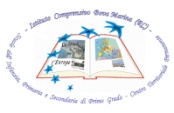 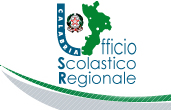 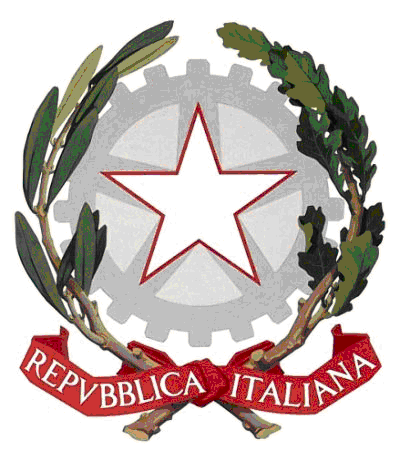 Istituto Comprensivo Bova Marina - Condofuri                                 Scuole dell’Infanzia, Primaria e Secondaria di Primo Grado C.M. RCIC85200D - Codice F.iscale: 92085110804 – Codice Univoco UF9ADPVia Montesanto, 26 - 89035 BOVA  MARINA Tel. & fax  0965761002e-mail: rcic85200d@istruzione.it - pec:rcic85200d@pec.istruzione.it -sito web: icbovamarinacondofuri.gov.it/wp1 A TEMPO MISTO STRUMENTO MUSICALE SCUOLA SECONDARIA 1° GRADO BOVA MARINA1 A TEMPO MISTO STRUMENTO MUSICALE SCUOLA SECONDARIA 1° GRADO BOVA MARINA1 A TEMPO MISTO STRUMENTO MUSICALE SCUOLA SECONDARIA 1° GRADO BOVA MARINA1 A TEMPO MISTO STRUMENTO MUSICALE SCUOLA SECONDARIA 1° GRADO BOVA MARINA1 A TEMPO MISTO STRUMENTO MUSICALE SCUOLA SECONDARIA 1° GRADO BOVA MARINA1 A TEMPO MISTO STRUMENTO MUSICALE SCUOLA SECONDARIA 1° GRADO BOVA MARINACognomeNomeData di NascitaSessoTempo ScuolaIndirizzoALTOMONTEALBERTO DOMENICO29/11/2006MTEMPO PROLUNGATO A 36 OREMM-MUSICALEBACIUNICOLAS LEONARDO31/05/2006MTEMPO PROLUNGATO A 36 OREMM-MUSICALECASILEANNUNZIATA19/02/2006FTEMPO PROLUNGATO A 36 OREMM-MUSICALECATAUDODANIELE19/08/2006MTEMPO PROLUNGATO A 36 OREMM-MUSICALECUSTURERINICOLA04/12/2006MORARIO ORDINARIO DI 30 OREMM-MUSICALEGUGLIELMINIIGOR LORENZO25/03/2005MTEMPO PROLUNGATO A 36 OREMM-ORDINARIOIARIAFRANCESCO10/04/2006MTEMPO PROLUNGATO A 36 OREMM-MUSICALELAFACEMANUEL13/11/2006MORARIO ORDINARIO DI 30 OREMM-MUSICALELEGATOALESSANDRO06/09/2006MTEMPO PROLUNGATO A 36 OREMM-MUSICALEMAFRICAALESSIA06/12/2006FORARIO ORDINARIO DI 30 OREMM-MUSICALEMAFRICASAMUELE LUCA03/05/2006MTEMPO PROLUNGATO A 36 OREMM-MUSICALEMAFRICIMARTACATERINA03/04/2006FTEMPO PROLUNGATO A 36 OREMM-MUSICALEMARESSAMELANIA21/11/2006FTEMPO PROLUNGATO A 36 OREMM-ORDINARIOMINNITIEMANUELE ROCCO16/10/2006MTEMPO PROLUNGATO A 36 OREMM-ORDINARIONUCERAMARTINA16/06/2006FORARIO ORDINARIO DI 30 OREMM-MUSICALEORLANDOILARIA27/10/2006FORARIO ORDINARIO DI 30 OREMM-MUSICALEPETRULLIROBERTO21/05/2006MTEMPO PROLUNGATO A 36 OREMM-MUSICALEPIROSCIPRIAN STEFAN22/03/2005MTEMPO PROLUNGATO A 36 OREMM-ORDINARIOPIROSLIVIU MARIAN28/10/2006MTEMPO PROLUNGATO A 36 OREMM-MUSICALEROMEODAVIDE15/10/2006MTEMPO PROLUNGATO A 36 OREMM-ORDINARIOROMEOBEATRICE22/06/2006FTEMPO PROLUNGATO A 36 OREMM-ORDINARIOROMEOGABRIELECARMELO04/09/2006MORARIO ORDINARIO DI 30 OREMM-MUSICALEROMEOGAIA04/09/2006FORARIO ORDINARIO DI 30 OREMM-ORDINARIOSGROANTONIO01/02/2006MTEMPO PROLUNGATO A 36 OREMM-MUSICALEVADALAEDOARDO07/07/2006MTEMPO PROLUNGATO A 36 OREMM-MUSICALE